ОТЧЕТо результатах внутреннего финансового контроляОт " 27" декабря  2023г.Наименование главного администратора бюджетных средств: Администрация Знаменского сельсовета Щигровского района Курской областиНаименование бюджета: бюджет муниципального образования "Знаменский сельсовет" Щигровского района Курской областиОтветственное лицо за осуществлением внутреннего финансового муниципальногоконтроля _________________________    Канищева А.Н. начальник отдела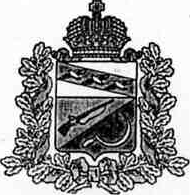 АДМИНИСТРАЦИЯЗНАМЕНСКОГО СЕЛЬСОВЕТАЩИГРОВСКОГО РАЙОНА КУРСКОЙ ОБЛАСТИРАСПОРЯЖЕНИЕ«27» декабря     2023 года            № 18Об утверждении Отчета о результатах внутреннего финансовому контроля               Согласно Порядка осуществления полномочий органами (должностными лицами) администрации  Знаменского  сельсовета по внутреннему муниципальному финансовому контролю№ 3 от 28.01.2021 года    1. Утвердить Отчет о результатах внутреннего финансового  контроля  в Администрации Знаменского сельсовета Щигровского района Курской области за 2023 год.Глава Знаменского сельсовета                                   Лукьянченкова Н.В.Метод контроляКонтрольное мероприятиеКоличество контрольных действийКоличество выявленных недостатков (нарушений)Количество предложенных мер по устранению недостатков (нарушений), причин их возникновения, заключенийКоличество принятых мер, исполненных заключений123456Камеральная проверкаПроверка отчета Администрации Знаменского сельсовета Щигровского района Курской области за 2022 год1нетнетнетКамеральная проверкаПроверка "Использование бюджетных средств, направленных на реализацию муниципальной программы «Развитие и укрепление материально-технической базы муниципального образования «Знаменский сельсовет» Щигровского района Курской области на 2021 -2023 годы»1нетнетнет